Образовательный минимум 5 класс (2 четверть)ВопросыСформулируйте переместительное и сочетательное свойства сложения?Сформулируйте распределительное свойство умножения относительно сложения?Какую фигуру называют углом? Назовите элементы угла.Что такое биссектриса угла?Какие виды углов вы знаете?Что такое 1? Назовите величину прямого угла, развернутого угла. Что вы знаете о величине острого угла, тупого угла?Как измерить величину угла, пользуясь транспортиром?Как построить угол заданной величины, пользуясь транспортиром?Какую фигуру называют многоугольником?Что называют периметром многоугольника?ОтветыСформулируйте переместительное и сочетательное свойства сложения?(Ответ: Переместительное свойство: . При перестановке мест слагаемых, сумма не меняется.Сочетательное свойство: Для любых a и b: .В сумме трех чисел можно объединить в группу как первые два слагаемых, так и последние два – результат будет одним и тем же.)Сформулируйте распределительное свойство умножения относительно сложения?(Ответ:  Чтобы умножить сумму на некоторое число, можно каждое слагаемое умножить на это число и полученные результаты сложить: Для любых a, b и c: .)Какую фигуру называют углом? Назовите элементы угла.(Ответ: 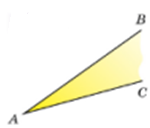 Проведем два луча AB и AC с общим началом в точке A. Мы получим угол, у которого лучи AB и AC называются сторонами угла, точка A - его вершиной. Угол обозначают так: ( ), либо по его вершине .)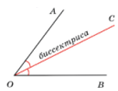 Что такое биссектриса угла?(Ответ: Биссектрисой угла AOB называется луч OC, который делит угол AOB на два равных угла AOС и СOB.)Какие виды углов вы знаете? (Ответ:Выделяют виды углов: прямой угол, развернутый угол, острый угол и тупой угол. Прямой угол: на клетчатой бумаге линии пересекаются под прямым углом. Лучи, составляющие прямую, образуют развернутый угол. Угол, меньше прямого называется острым углом, а угол больше прямого, но меньше развернутого - тупым.)Что такое 1? Назовите величину прямого угла, развернутого угла. Что вы знаете о величине острого угла, тупого угла? (Ответ: Представьте развернутый угол, разделенный лучами, выходящими из его вершины, на 180 равных углов. Угол, ограниченный двумя соседними лучами, считают равным одному градусу и записывают так: 1. Развернутый угол равен 180, а прямой угол, который составляет половину развернутого, равен 90. Величина острого угла меньше 90, а величина тупого угла больше 90.)Как измерить величину угла, пользуясь транспортиром?(Ответ: Транспортир накладывается на угол, так, чтобы вершина угла совпала с центром транспортира, а одна из сторон угла прошла через начало отсчета на шкале, т.е. через нулевое деление, тогда другая сторона укажет величину угла в градусах.)Как построить угол заданной величины, пользуясь транспортиром?(Ответ: Например, построим угол, равный 70: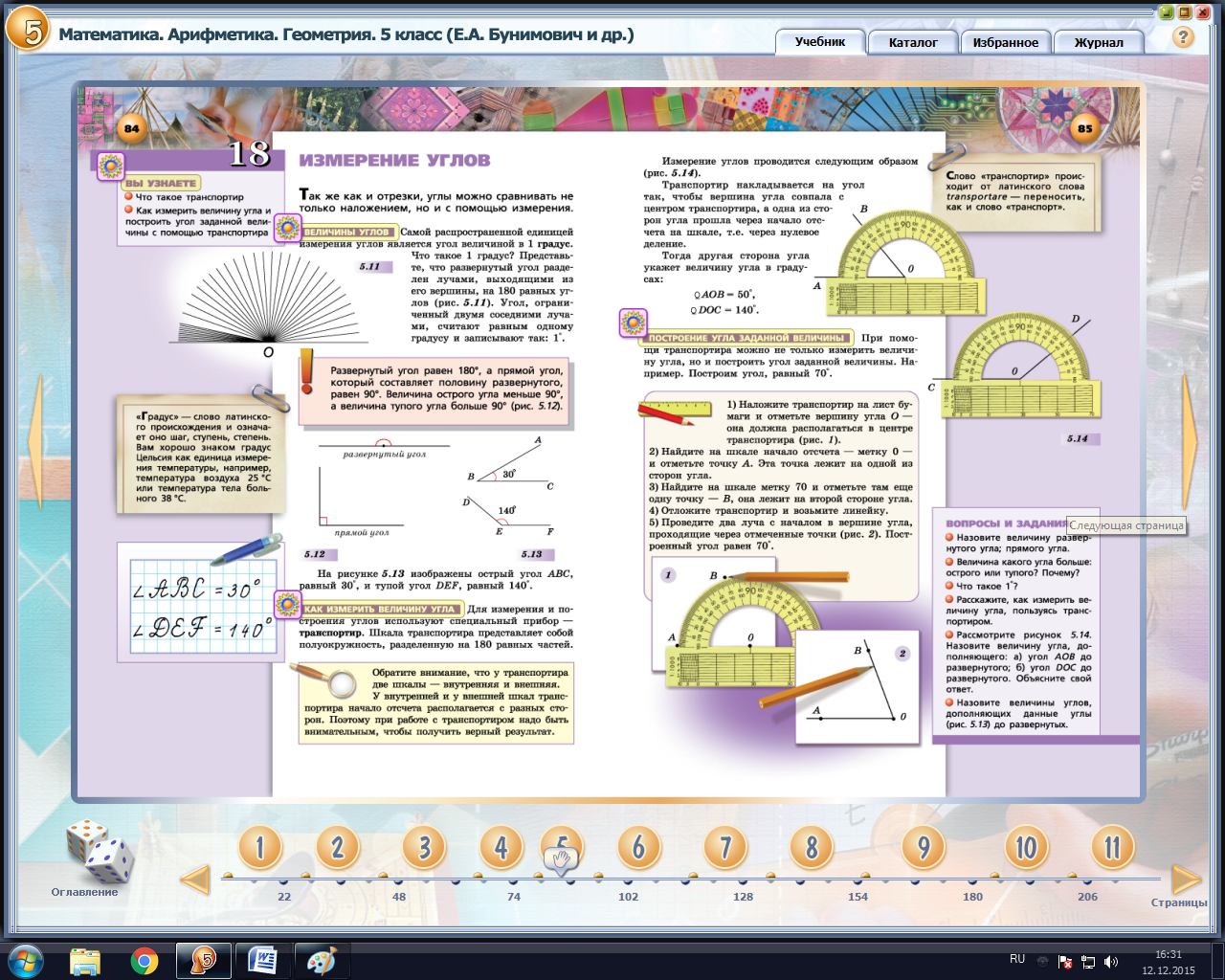 Наложить транспортир на лист бумаги  и отметить вершину угла  О – она должна располагаться в центре транспортира. (Рис. 1)Найти на шкале начало отсчета – метку О – отметить точку A. Эта точка лежит на одной из сторон угла.Найти на шкале метку 70 и отметить там еще одну точку – B, она лежит на второй стороне угла.Отложить транспортир и взять линейку.Провести два луча с началом в вершине угла, проходящие через отмеченные точки. (Рис.2) Построенный угол равен 70.)Какую фигуру называют многоугольником?(Ответ: Фигура, ограниченная замкнутой ломаной без самопересечений, называют многоугольником.)Что называют периметром многоугольника?(Ответ:  Длину ломаной, ограничивающей многоугольник, называют периметром этого многоугольника. Периметр обозначают: P. Периметр многоугольника равен сумме длин всех сторон.)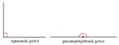 Прямой уголРазвернутый угол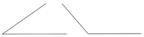 Острый уголТупой угол